О внесении изменений в постановление Главы муниципального района Пестравский от 01.12.2010 №1217 "Об утверждении состава межведомственной комиссии по противодействию коррупции при Главе муниципального района Пестравский"В целях исполнения поручений, содержащихся в Указе Президента РФ от 1.04.14 №226 "О национальном Плане противодействия коррупции на 2014-2015 годы", а также письма департамента по вопросам правопорядка и противодействия коррупции Самарской области от 29.04.14 №20/287, руководствуясь статьями 41, 43 Устава муниципального района Пестравский, администрация муниципального района Пестравский ПОСТАНОВЛЯЕТ:Внести в приложение №1 к постановлению Главы муниципального района Пестравский от 01.12.2010 №1217 "Об утверждении состава межведомственной комиссии по противодействию коррупции при Главе муниципального района Пестравский" следующие изменения:Ввести в состав межведомственной комиссии по противодействию коррупции при Главе муниципального района Пестравский (далее-Комиссия) следующих лиц:- Петрухина Дмитрия Александровича - начальника межрайонной ИФНС России №11 по Самарской области, член комиссии, (по согласованию);- Сорокина Владимира Ивановича – начальника  Пестравского территориального отдела образования Юго-Западного управления министерства образования и науки Самарской области, член комиссии (по согласованию).Руководителю аппарата администрации муниципального района Пестравский (О.Н.Прокудина) направить данное постановление лицам, указанным в пп. 1.1.  Опубликовать настоящее постановление в районной газете "Степь" и разместить на официальном Интернет-сайте муниципального района Пестравский.Контроль за исполнением постановления возложить на заместителя Главы муниципального района Пестравский по взаимодействию с органами государственной власти и органами местного самоуправления в обеспечении общественной безопасности (В.А.Семдянов).Глава муниципального района Пестравский                                                                                      А.П.ЛюбаевСапрыкин 2-24-78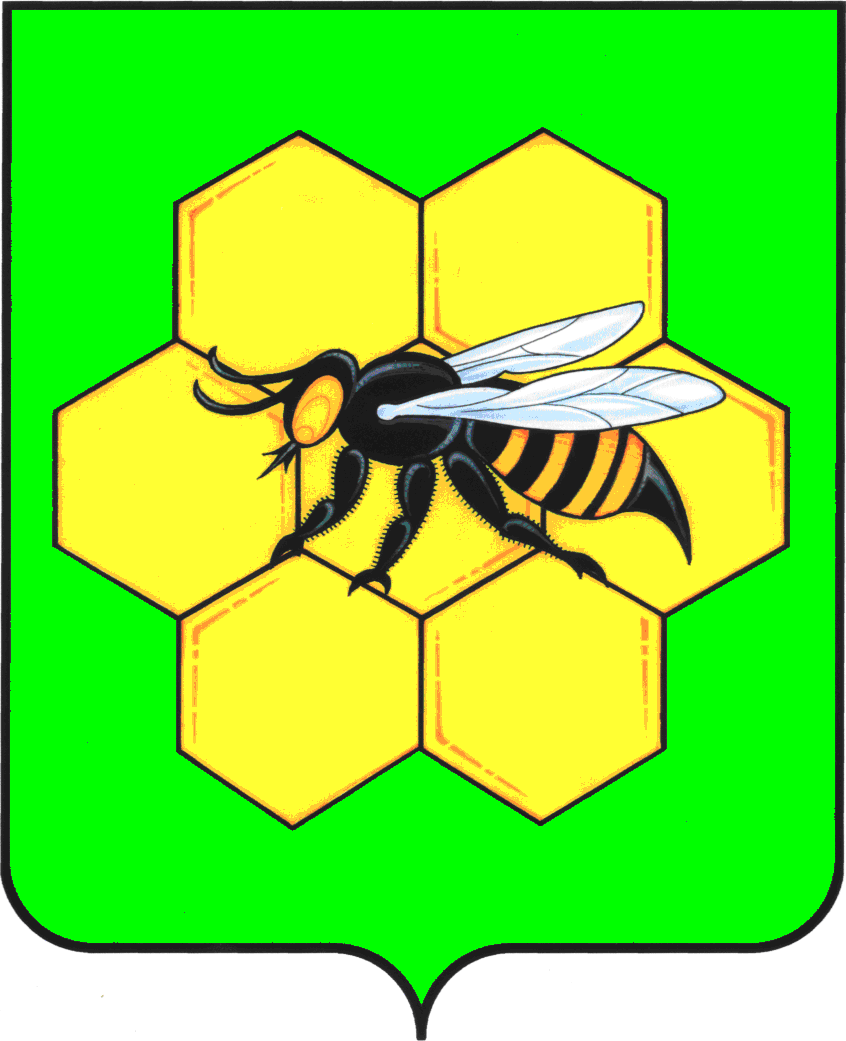 АДМИНИСТРАЦИЯМУНИЦИПАЛЬНОГО РАЙОНА ПЕСТРАВСКИЙСАМАРСКОЙ ОБЛАСТИПОСТАНОВЛЕНИЕот______18.09.14______________№_____862______